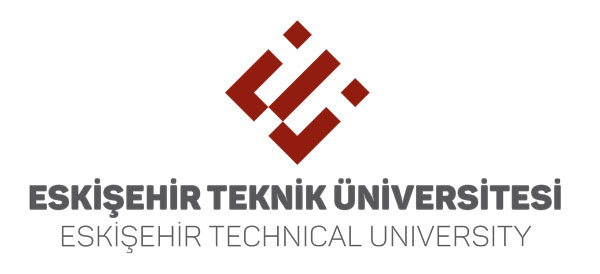 102 - ARAŞTIRMA DESTEK PROJESİPROJE BAŞVURU FORMUBaşvuru formunun Arial 9 yazı tipinde, her bir konu başlığı altında verilen açıklamalar göz önünde bulundurularak hazırlanması ve ekler hariç toplam 10 sayfayı geçmemesi beklenir. Değerlendirme; özgün değer, yöntem, proje yönetimi ve yaygın etki başlıkları altında yapılacaktır.1 Projeye başvuru yapabilmek için, Akademik Teşvik Ödeneği Yönetmeliğine göre toplamda en az 15 puan almak gerekir. Başvuruda ilgili puanı karşılanması projenin kabulü anlamını taşımaz. Proje, özgün değer, yöntem, proje yönetimi ve yaygın etki kısımlarından hakem ve BAP Komisyonu değerlendirmesi sonucunda karar verilerek desteklenir.2 TÜBİTAK [Araştırma Destek Programları Başkanlığı (ARDEB), Teknoloji ve Yenilik Destek Programları Başkanlığı (TEYDEB) veya Uluslararası İş birliği Daire Başkanlığı (UIDB) tarafından yürütülen projeler] ile Avrupa Birliği, BEBKA, AFAD vb. kurum ve kuruluşlar tarafından bir önceki yıl içerisinde kabul edilmiş ve destek süresi dokuz aydan az olmayan Ar-Ge niteliğine haiz projelerde yer alan yürütücü veya araştırmacılara %25 oranında ek bütçe verilir. İlgili kanıtın proje başvurusuyla sunulması beklenmektedir.3 Projeye bursiyer eklenmesi durumunda, en fazla iki bursiyerin ücretinin karşılanması amacıyla bütçeye ek katkı verilir. Ek katkı bursiyer ücretleri dışında kullanılamaz. Proje önerisindeki bursiyer bütçesi tablodaki C değerinin en az 2 katı olmak zorundadır. Burs miktarı Yüksek Lisans öğrencileri için aylık 4000-6000 TL ve Doktora öğrencileri için 4000-9000 TL arasında olmak zorundadır. Proje başlangıcından sonra Bursiyer faslından diğer fasıllara hiçbir şekilde fasıl aktarımı yapılamaz. 4 Daha önce gerçekleştirilen ESTÜ-BAP kapsamında 2023 yılında basımı gerçekleşmiş ve proje desteği belirtilmiş SCI-E, SSCI veya AHCI kapsamında yayın çıkması durumunda ek katkı verilir. İlgili kanıtın (belirtilen yayında ilgili projeye teşekkür edilmiş olması gerekir) proje başvurusuyla sunulması beklenmektedir. İlgili şartı sağlayan birden fazla yayın olması durumunda sadece bir tanesi değerlendirmeye alınır.  ÖZGÜN DEĞER Konunun Önemi, Projenin Gerekçesi ve Özgün Değeri, Araştırma Sorusu veya HipoteziProje önerisinde ele alınan konunun kapsamı ve sınırları ile önemi literatürün eleştirel bir değerlendirmesinin yanı sıra nitel veya nicel verilerle açıklanır.Özgün değer yazılırken projenin bilimsel kalitesi, farklılığı ve yeniliği, hangi eksikliği nasıl gidereceği veya hangi soruna nasıl bir çözüm geliştireceği ve ilgili bilim veya teknoloji alan (lar)ına kavramsal, kuramsal ve/veya metodolojik olarak ne gibi özgün katkılarda bulunacağı literatüre atıf yapılarak açıklanır. Kaynaklar ESKİŞEHİR TEKNİK ÜNİVERSİTESİ LİSANSÜSTÜ TEZ YAZIM KILAVUZU sayfasındaki açıklamalara uygun olarak EK-1’de verilir.Projenin araştırma sorusu ve varsa hipotezi veya ele aldığı problem(ler)i açık bir şekilde ortaya konulur.Amaç ve HedeflerProje önerisinin amacı ve hedefleri açık, ölçülebilir, gerçekçi ve proje süresince ulaşılabilir nitelikte olacak şekilde yazılır. Ayrıca, projenin 17 Sürdürülebilir Kalkınma Hedeflerinden hangileri ile ilişkili olduğu, ilgili alt hedefler de belirtilerek açıklanmalı ve bu hedef/alt hedeflere nasıl katkı yapacağı belirtilmelidir.YÖNTEMProjede uygulanacak yöntem ve araştırma teknikleri (veri toplama araçları ve analiz yöntemleri dahil) ilgili literatüre atıf yapılarak açıklanır. Yöntem ve tekniklerin projede öngörülen amaç ve hedeflere ulaşmaya elverişli olduğu ortaya konulur. Yöntem bölümünün araştırmanın tasarımını, bağımlı ve bağımsız değişkenleri ve istatistiksel yöntemleri kapsaması gerekir. Proje önerisinde herhangi bir ön çalışma veya fizibilite yapıldıysa bunların sunulması beklenir. Yöntemlerin iş paketleri ile ilişkilendirilmesi gerekir.PROJE YÖNETİMİ Yönetim Düzeni: İş Paketleri (İP), Görev Dağılımı ve SüreleriProjede yer alacak başlıca iş paketleri ve hedefleri, her bir iş paketinin kimler tarafından hangi sürede gerçekleştirileceği, başarı ölçütü ve projenin başarısına katkısı “İş-Zaman Çizelgesi” doldurularak verilir. Her bir iş paketinde görev alacak yürütücü, araştırmacı ve personel ayrıntılı olarak belirtilir. Literatür taraması, sonuç raporu hazırlama aşaması, proje sonuçlarının paylaşımı, makale yazımı ve malzeme alımı ayrı birer iş paketi olarak gösterilmemelidir.Başarı ölçütü olarak her bir iş paketinin hangi kriterleri sağladığında başarılı sayılacağı açıklanır. Başarı ölçütü, ölçülebilir ve izlenebilir nitelikte olacak şekilde nicel veya nitel ölçütlerle (ifade, sayı, yüzde, vb.) belirtilir.İŞ-ZAMAN ÇİZELGESİ (*)    (*) Çizelgedeki satırlar gerektiği kadar genişletilebilir ve çoğaltılabilir. İş paketlerinin toplam süresi 12 ayı geçemez.    (**) Her iş paketinin proje başlangıcından itibaren başlayacağı ve biteceği zaman aralığını belirtiniz.    (***) Toplam başarı ölçütü 100 ve her başarı ölçütünün çıktılarının ölçülebilir/sayısal değerlerle belirtiniz.Risk YönetimiProjenin başarısını olumsuz yönde etkileyebilecek riskler ve bu risklerle karşılaşıldığında projenin başarıyla yürütülmesini sağlamak için alınacak tedbirler (B Planı) ilgili iş paketleri belirtilerek ana hatlarıyla aşağıdaki Risk Yönetimi Tablosunda ifade edilir. B planlarının uygulanması projenin temel hedeflerinden sapmaya yol açmamalıdır.                                                       RİSK YÖNETİMİ TABLOSU (*)(*) Tablodaki satırlar gerektiği kadar genişletilebilir ve çoğaltılabilir. Her iş paketi için risk planı sunulması beklenmektedir.YAYGIN ETKİProje başarıyla gerçekleştirildiği takdirde projeden elde edilmesi öngörülen çıktı(lar) ve etki(ler) kısa ve net cümlelerle ilgili bölümde belirtilmelidir. Projeden Elde Edilmesi Öngörülen Çıktılara İlişkin BilgilerBu bölümde, projeden elde edilmesi öngörülen çıktılara yer verilmelidir. Söz konusu çıktılar, amaçlarına göre belirlenen kategorilere ayrılarak belirtilmeli, nicel gösterge ve hedeflere dayandırılmalı ve varsa bu çıktıları kullanacak kurum/kuruluş(lar)a ilişkin bilgi verilmelidir. Her bir çıktının elde edilmesinin öngörüldüğü zaman aralığı belirtilmelidir.(*) Proje başlangıcından itibaren 6 aylık süreler halinde belirtilmelidir (Örn. 0-6 ay/6-12 ay gibi.). BELİRTMEK İSTEDİĞİNİZ DİĞER KONULARSadece proje önerisinin değerlendirilmesine katkı sağlayabilecek bilgi/veri (grafik, tablo, vb.) eklenebilir. PROJE PERFORMANS GÖSTERGELERİ Yürütücüsü olduğunuz ve son 3 yılda tamamlanmış Eskişehir Teknik Üniversitesi BAP Komisyonu tarafından kabul edilip destek alınan tüm projelerinizi bu alana yazınız. Üniversitemiz BAP Yönergesi Madde 29’a göre 100-AYP, 209-LÖP ve 102-ADP projeleri hariç tüm projeler için ilgili makale/patent/kitap/kitap bölümü koşullarının sağlanması gereklidir. Yönergenin Madde 23, 29 ve 34’de belirtilen koşullarını sağlamayan proje yürütücüleri destek alamazlar.EK-1: KAYNAKLARProje Başlığı: Proje Yürütücüsü:Projenin Yürütüleceği Birim:Unvan Adı SoyadıAkademik Teşvik Puanı1AEk puan B2 (%25)B=A*0,25Ek puan C3 (%15)C=A*0,15Ek puan D4 (%10)D=A*0,1Toplam Puan(A+B+C+D)Karşılık Gelen Bütçe (Toplam puan x 1000)TOPLAMTOPLAMTOPLAMTOPLAMTOPLAMTOPLAMİP Noİş Paketlerinin Adı ve HedefleriKim(ler) Tarafından GerçekleştirileceğiZaman Aralığı**(..-.. Ay)Başarı Ölçütü ve Projenin Başarısına Katkısı*** 12345İP NoEn Önemli RisklerRisk Yönetimi (B Planı)Çıktı TürüÇıktıÇıktının Elde Edilmesi Öngörülen Zaman Aralığı (*)Bilimsel/Akademik Çıktılar (Bildiri, Makale, Kitap Bölümü, Kitap vb.):Ekonomik/Ticari/Sosyal Çıktılar (Ürün, Prototip, Patent, Faydalı Model, Üretim İzni, Tescil, Görsel/İşitsel Arşiv, Envanter/Veri Tabanı/Belgeleme Üretimi, Telife Konu Olan Eser, Spin-off/Start- up Şirket vb.):Araştırmacı Yetiştirilmesine Yönelik Çıktılar (Yüksek Lisans/ Doktora/Tıpta Uzmanlık Tezleri):Proje NoBaşlangıç/Bitiş TarihiYÖKSİSkaydı yapıldı mı?Desteğin Belirtildiği Yayın TürüYayın bilgisi (APA formatında atıf stilinde) veerişilebilir linki../../20..- ../../20..- Evet  Hayır Makale Tam Metin Bildiri Kitap/kitap bölümü Diğer (Açıklayınız) Yayın çıkmamıştır../../20..- ../../20..- Evet  Hayır Makale Tam Metin Bildiri Kitap/kitap bölümü Diğer (Açıklayınız) Yayın çıkmamıştır